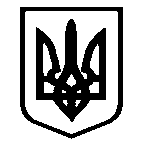 Костянтинівська сільська радаМиколаївського району Миколаївської області_______________________________________________________Р І Ш Е Н Н Я № 314 грудня 2023року                                             XXIVсесія восьмого скликанняс. КостянтинівкаПро затвердження Порядкувикористання коштів резервногофонду бюджету Костянтинівської сільської територіальної громадиВідповідно ст. 26, 59 Закону України „Про місцеве самоврядування в Україні”, статті 24 Бюджетного кодексу України та постанови Кабінету Міністрів України від 29 березня 2002 року № 415 "Про затвердження Порядку використання коштів резервного фонду бюджету", Костянтинівська сільська рада ВИРІШИЛА:1. Затвердити Порядок використання коштів резервного фонду бюджету Костянтинівської сільської територіальної громади (додається).2. Фінансовому відділу Костянтинівської сільської ради  у своїй роботі дотримуватись вимог Порядку використання коштів резервного фонду бюджету Костянтинівської сільської територіальної громади.3.  Контроль за виконанням цього рішення покласти на постійну комісію з питань фінансів, бюджету, планування соціально-економічного розвитку,  інвестицій та міжнародного співробітництва (голова постійної комісії - Гунішева Любов Василівна).Сільський  голова                                                             	Антон ПАЄНТКОПОРЯДОКвикористання коштів резервного фонду бюджету  Костянтинівської сільської територіальної громади.1.Загальні положення1.1. Цей Порядок визначає напрями використання коштів резервного фонду бюджету Костянтинівської сільської територіальної громади і встановлює процедури, пов’язані з виділенням коштів резервного фонду бюджету Костянтинівської сільської територіальної громади та звітування про їх використання.1.2. Резервний фонд бюджету формується для здійснення непередбачених видатків, що не мають постійного характеру і не могли бути передбачені під час складання проекту бюджету.1.3. Резервний фонд не може перевищувати 1 відсотка обсягу видатків загального фонду бюджету Костянтинівської сільської територіальної громади.1.4. Резервний фонд встановлюється рішенням Костянтинівської сільської ради про бюджет на відповідний бюджетний період загальною сумою без визначення головного розпорядника бюджетних коштів.1.5. Розподіл бюджетного призначення резервного фонду проводиться за розпорядженням сільського голови Костянтинівської сільської ради з подальшим затвердженням на черговій сесії ради.2.Напрями та умови використання коштів з резервного фонду бюджету.2.1. Кошти резервного фонду можуть використовуватися на здійснення:2.1.1. Заходів з ліквідації наслідків надзвичайних ситуацій техногенного, природного, соціального характеру;2.1.2. Заходів, пов’язаних із запобіганням виникненню надзвичайних ситуацій техногенного та природного характеру, на основі даних моніторингу, експертизи, досліджень та прогнозів щодо можливого перебігу подій з метою недопущення їх переростання у надзвичайну ситуацію техногенного та природного характеру або пом'якшення її можливих наслідків;2.1.3. Інших непередбачених заходів, які відповідно до законів можуть здійснюватися за рахунок коштів бюджету Костянтинівської сільської територіальної громади, але не мають постійного характеру і не могли бути передбачені під час складання проекту бюджету Костянтинівської сільської територіальної громади, тобто на момент затвердження бюджету не було визначених актами Верховної Ради України, Президента України, Кабінету Міністрів України,  Костянтинівської сільської ради, підстав для проведення таких заходів.2.2. До непередбачуваних заходів, визначених у підпункті 2.1.3.       пункту 2.1. цього Порядку, не можуть бути віднесені:- обслуговування та погашення боргу місцевого самоврядування;- додаткові заходи, що забезпечують виконання бюджетної програми (функції), призначення на яку затверджено у бюджеті;- капітальний ремонт або реконструкція, крім випадків, пов'язаних з ліквідацією надзвичайних ситуацій та проведенням заходів, пов'язаних із запобіганням виникненню надзвичайних ситуацій техногенного та природного характеру;- придбання житла, крім випадків відселення мешканців з аварійних будинків у наслідок надзвичайної ситуації;- надання гуманітарної чи іншої допомоги, крім випадків, коли рішення про надання такої допомоги прийнято Костянтинівською сільською радою.2.3. За рахунок коштів резервного фонду бюджету можуть відшкодовуватися витрати на здійснення заходів на суму фактичної кредиторської заборгованості станом на 1 січня поточного бюджетного періоду, щодо фінансування яких прийнято рішення про виділення коштів з резервного фонду в минулому бюджетному періоді, але платежі з бюджету не були проведені або були проведені частково, про що приймається відповідне рішення.   	 2.4. У разі використання коштів резервного фонду бюджету в неповному обсязі на ліквідацію наслідків надзвичайної ситуації техногенного і соціального характеру та заходи з питань зміцнення обороноздатності держави у зв’язку із закінченням бюджетного періоду і за умови обґрунтованої необхідності продовження заходів, наявності планових строків виконання робіт кошти резервного фонду бюджету можуть виділятися на здійснення заходів, щодо фінансування яких прийнято рішення у вересні - грудні минулого бюджетного періоду у розмірі, що не перевищує суму, яку повернуто до  бюджету у зв’язку із закінченням бюджетного періоду.    	2.5. Рішення про виділення коштів з резервного фонду бюджету приймається тільки в межах призначення на цю мету у відповідному бюджеті і втрачає чинність після закінчення відповідного бюджетного періоду.    	2.6. Кошти з резервного фонду бюджету виділяються на безповоротній основі або на умовах повернення, про що зазначається у рішенні про виділення коштів з резервного фонду бюджету.Кошти із резервного фонду бюджету суб'єктам господарської діяльності недержавної форми власності або суб'єктам господарської діяльності, у статутному фонді яких корпоративні права держави становлять менше ніж 51 відсоток, виділяються через головних розпорядників бюджетних коштів лише на умовах повернення.Умови повернення до відповідного бюджету коштів, виділених з резервного фонду бюджету, зокрема строки та поетапний графік, визначаються у договорі, укладеному між головним розпорядником бюджетних коштів та розпорядником бюджетних коштів нижчого рівня або їх одержувачем.Головний розпорядник бюджетних коштів та розпорядник бюджетних коштів нижчого рівня або їх одержувач в установленому законом порядку несуть відповідальність за несвоєчасне повернення/неповернення коштів відповідно до умов договору. 	3. Подання та розгляд звернень про виділення коштів з резервного фонду  місцевого бюджету.3.1. Звернення про виділення коштів з резервного фонду бюджету подаються підприємствами, установами, організаціями (далі - заявники) до  Костянтинівської сільської ради.3.2. У зверненні зазначається:- напрям використання коштів резервного фонду бюджету;- головний розпорядник бюджетних коштів, якому пропонується виділити кошти з резервного фонду бюджету (у разі необхідності);- обсяг асигнувань, який пропонується надати з резервного фонду бюджету, в тому числі на умовах повернення;-  підстави для здійснення заходів за рахунок коштів місцевого бюджету;-  інформація про можливість (неможливість) фінансування зазначених заходів за рахунок інших джерел та наслідки у разі, коли кошти з резервного фонду не будуть виділені.3.3. До звернення обов'язково додаються:- розрахунки обсягу коштів з резервного фонду бюджету;- перелік невідкладних (першочергових) робіт з ліквідації наслідків надзвичайних ситуацій, заходів, пов'язаних із запобіганням виникненню надзвичайних ситуацій техногенного, природного  та соціального характеру, та інших заходів;- документи, що підтверджують отримані суми страхового відшкодування (у разі відсутності договору страхування - пояснення заявника про причини не проведення страхування);- інша інформація, що підтверджує необхідність виділення коштів з резервного фонду бюджету на здійснення заходів з ліквідації наслідків надзвичайних ситуацій з урахуванням факторів їх поширення, розміру завданих збитків та людських втрат і кваліфікаційних ознак надзвичайних ситуацій, проведення заходів, пов'язаних із запобіганням виникненню надзвичайних ситуацій техногенного, природного та соціального характеру, а також інших заходів.         У разі необхідності виділення коштів з резервного фонду бюджету за напрямами, передбаченими у підпункті 2.1.1. пункту 2.1. цього Порядку, до звернення також обов'язково додаються:- акти обстеження та дефектні акти, що підтверджують розміри завданих збитків, затверджені в установленому порядку;- узагальнені кошторисні розрахунки на проведення аварійно-відбудовних та інших невідкладних робіт.        Заявники несуть відповідальність за правильність та достовірність поданих матеріалів, розрахунків, обґрунтувань в установленому законом порядку.3.4. У разі необхідності виділення коштів з резервного фонду на цілі, передбачені у пункті 2.3. цього Порядку, до звернення додаються документи, що підтверджують здійснення зазначених заходів та наявність фактичної кредиторської заборгованості.          3.5. Голова Костянтинівської сільської ради не пізніше, ніж у триденний термін з дня отримання звернення дає доручення відділу економічного розвитку,  торгівлі, інвестицій та агропромислового розвитку  та фінансовому відділу Костянтинівської сільської ради для розгляду звернення та підготовки пропозицій для прийняття рішення про виділення коштів з резервного фонду сільського бюджету. До виконання доручення в разі необхідності можуть залучатися інші  структурні підрозділи сільської ради. У разі потреби голова Костянтинівської сільської ради дає доручення щодо підготовки експертних висновків стосовно звернення:         -  Комісії з питань техногенно-екологічної безпеки та надзвичайних ситуацій - щодо визначення рівня надзвичайної ситуації згідно з Порядком класифікації надзвичайних ситуацій техногенного та природного характеру за їх рівнями;         -  Відповідному структурному підрозділу сільської ради - щодо оцінки збитків, завданих сільськогосподарським товаровиробникам, та необхідних для їх відшкодування коштів.У разі  коли термін виконання доручення не вказано, органи, визначені в абзацах третьому-четвертому цього пункту, у десятиденний термін після отримання доручення надсилають зазначені експертні висновки відділу економічного розвитку,  торгівлі, інвестицій та агропромислового розвитку  та фінансовому відділу Костянтинівської сільської ради.3.6. Фінансовий відділ розглядає звернення та додані до нього матеріали, готує пропозиції щодо підстав виділення коштів з резервного фонду, можливості здійснення відповідних заходів за рахунок інших джерел, можливого обсягу виділення асигнувань з резервного фонду і наслідків у разі не виділення коштів на такі заходи та надає їх у тижневий термін відділу економічного розвитку,  торгівлі, інвестицій та агропромислового розвитку Костянтинівської сільської ради.3.7. Відділ економічного розвитку,  торгівлі, інвестицій та агропромислового розвитку  Костянтинівської сільської ради за результатами розгляду звернення та з урахуванням експертних висновків, отриманих від органів, визначених у пункті 3.5. цього Порядку, та пропозицій фінансового відділу сільської ради, робить узагальнений висновок щодо підстав виділення коштів з резервного фонду, правильності поданих розрахунків та можливого обсягу виділення асигнувань з резервного фонду сільського бюджету.3.8. У разі недотримання заявником вимог, установлених пунктами         2.1-2.6, цього Порядку, або невідповідності матеріалів звернення вимогам, зазначеним у пунктах 3.2., 3.3. цього Порядку, відповідальний виконавець, визначений в дорученні щодо розгляду звернення та підготовки пропозиції для прийняття рішення про виділення коштів з резервного фонду, повертає подані матеріали заявникові для доопрацювання, зазначивши причини їх повернення, та доповідає про це голові Костянтинівської сільської ради. 4. Підготовка та прийняття рішення про виділення коштів з        резервного фонду4.1. Відділ економічного розвитку,  торгівлі, інвестицій та агропромислового розвитку Костянтинівської сільської ради є відповідальними за підготовку та подання проектів рішень про виділення коштів з резервного фонду сільського бюджету.У разі визнання доцільності та можливості виділення коштів з резервного фонду сільського бюджету Відділ економічного розвитку,  торгівлі, інвестицій та агропромислового розвитку Костянтинівської сільської ради готує відповідний проект рішення, в якому повинно бути визначено:- головного розпорядника бюджетних коштів, якому виділяються кошти з резервного фонду сільського бюджету;- напрям використання коштів з резервного фонду сільського бюджету;- обсяг коштів, який пропонується надати з резервного фонду;- умови повернення коштів, виділених з резервного фонду.4.2. Відділ економічного розвитку,  торгівлі, інвестицій та агропромислового розвитку Костянтинівської сільської ради погоджує проект рішення про виділення коштів з резервного фонду з  фінансовим відділом і  подає його в установленому порядку на розгляд сільському голові.4.3. Сільський голова Костянтинівської сільської ради приймає рішення про виділення коштів з резервного фонду виключно за наявності висновків  Відділ економічного розвитку,  торгівлі, інвестицій та агропромислового розвитку та фінансового відділу Костянтинівської сільської ради.4.4. У разі потреби сільський голова  може скоротити термін розгляду звернення, підготовки та прийняття рішення про виділення коштів з резервного фонду.5. Виділення коштів з резервного фонду, ведення обліку та звітності5.1. Після прийняття рішення про виділення коштів з резервного фонду:5.1.1. Головний розпорядник бюджетних коштів у тижневий термін повідомляє фінансовому відділу Костянтинівської сільської ради код економічної класифікації видатків та кредитування місцевого бюджету та відповідні обсяги коштів згідно із зазначеним рішенням;5.1.2. Фінансовий відділ  Костянтинівської сільської ради під час визначення бюджетної програми з резервного фонду закріплює за нею код програмної та функціональної класифікації видатків і кредитування бюджету відповідно до напряму використання коштів резервного фонду сільського бюджету, затвердженого зазначеним рішенням, і вносить в установленому порядку зміни до розпису бюджету.5.2. Головний розпорядник бюджетних коштів після отримання довідки про внесення змін до розпису бюджету вносить зміни до кошторисів та планів асигнувань у порядку, встановленому для затвердження цих документів.5.3. Відділ економічного розвитку,  торгівлі, інвестицій та агропромислового розвитку Костянтинівської сільської ради веде реєстр та проводить моніторинг прийнятих рішень про виділення коштів з резервного фонду сільського бюджету і щомісяця інформує сільського голову про витрачання коштів резервного фонду сільського бюджету.5.4. Головні розпорядники бюджетних коштів, які використали кошти з резервного фонду сільського бюджету, подають Відділу економічного розвитку,  торгівлі, інвестицій та агропромислового розвитку, фінансовому відділу Костянтинівської сільської ради  та Казначейству звіт щодо використання коштів резервного фонду сільського бюджету.5.5. Контроль за використанням коштів, виділених з резервного фонду сільського бюджету, здійснюється в установленому законодавством порядку.